CONCURSUL ŞCOLAR DE GEOGRAFIE,ETAPA PE ŞCOALĂ, DECEMBRIE 2011, LICEUL TEORETIC “O. GHIBU” SIBIUCLASA a XII-a Toate subiectele sunt obligatorii. Se acordă 10 puncte din oficiu.  Timpul efectiv de lucru este de 3 ore. I. Transferaţi tabelul pe foaia de concurs şi completaţi rubricile acestuia cu informaţiile cerute:24 puncteII. Explicaţi:1.faptul că partea de nord a Finlandei prezintă o densitate redusă a populaţiei, deşi are un relief predominant de câmpie;2.faptul că în partea de vest a României cade o cantitate mai mare de precipitaţii decât în partea de est, pe aceeaşi latitudine;3.faptul că în Câmpia Germano-Polonă (Câmpia Europei de Nord) apare un relief glaciar de calotă;4.faptul că strâmtoarea Bosfor are un rol important în dinamica şi calitatea apei Mării Negre;5.apariţia vulcanilor în sudul Italiei.20 puncteIII. Precizaţi trei deosebiri între relieful munţilor Balcani şi cel al munţilor Scoţiei.9 puncteIV. Harta de mai jos prezintă continentul Europa cu insulele, peninsulele şi mările aferente. Precizaţi:1.numele peninsulelor marcate, pe hartă, cu literele A, B, C, D, E, F şi G;2.numele mărilor marcate, pe hartă, cu literele a, b, c, d, e, f şi g;3.numele insulelor marcate, pe hartă, cu numerele 1, 2, 3, 4, 5, 6 şi 7;4.numele strâmtorii marcată, pe hartă, cu numărul 8;22 puncte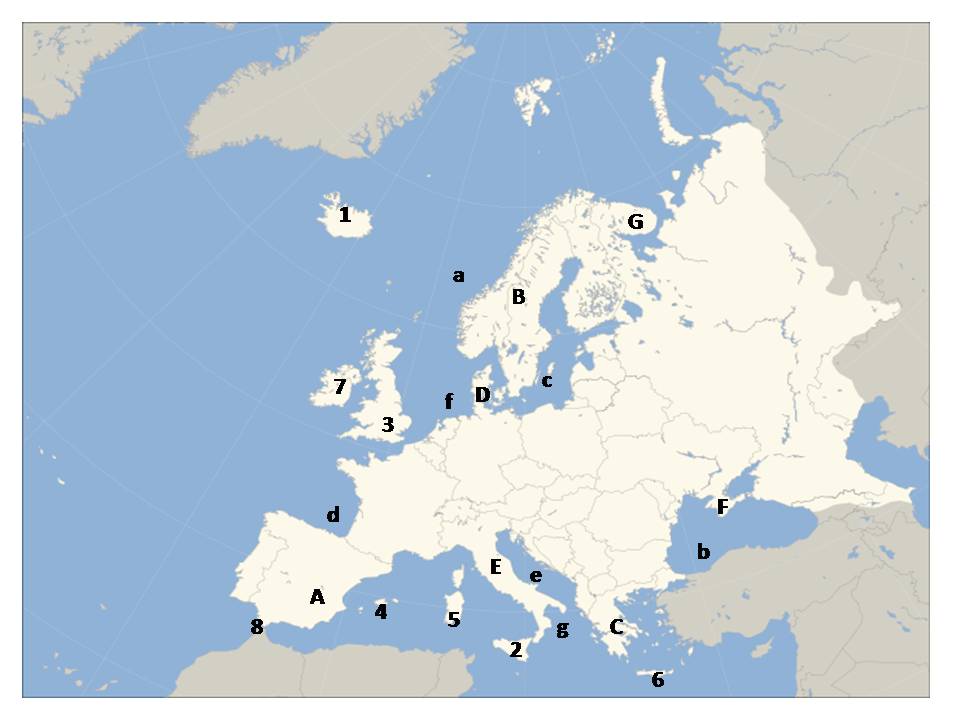 V. Localizat în partea de nord-est a României, într-o zonă de podiş jos, pe malurile râului Bahlui, acest oraş este unul dintre cele mai importante centre industriale şi culturale ale României.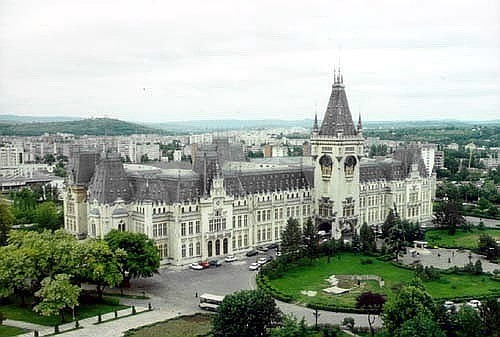 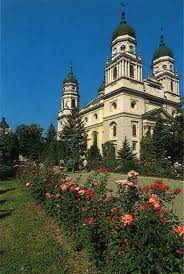 1.Precizaţi:a) numele oraşului şi numele unităţii de relief în care se află situat acesta;b) perioada apariţiei oraşului identificat;c) mărimea demografică;d) trei ramuri industriale prin care se remarcă.2. Precizaţi patru funcţii ale oraşului identificat.15 puncte     Unitate     de relief        Caracte-risticiPodişul GeticCâmpia de Vest (la sud de Mureş)Subcarpaţii MoldoveiCarpaţii Maramu-reşului şi ai Buco-vineiPodişul TârnavelorMasivul Dobrogei de NordMunţii Poiana RuscăCâmpia Bărăganu-luiInfluenţa climaticăO clasă de solO resursă de subsol